Cartes d’activités 
Le passage du temps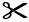 Saute sur chaque 
pied 25 fois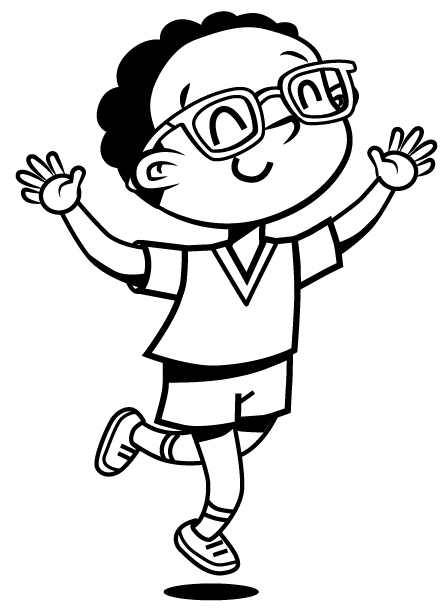 Compte jusqu’à 100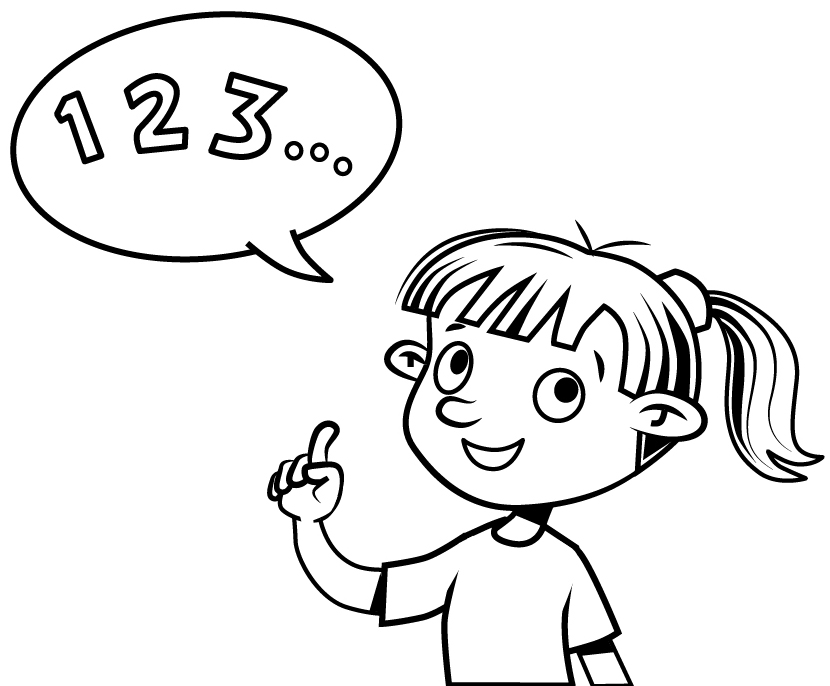 Écris ton nom 10 fois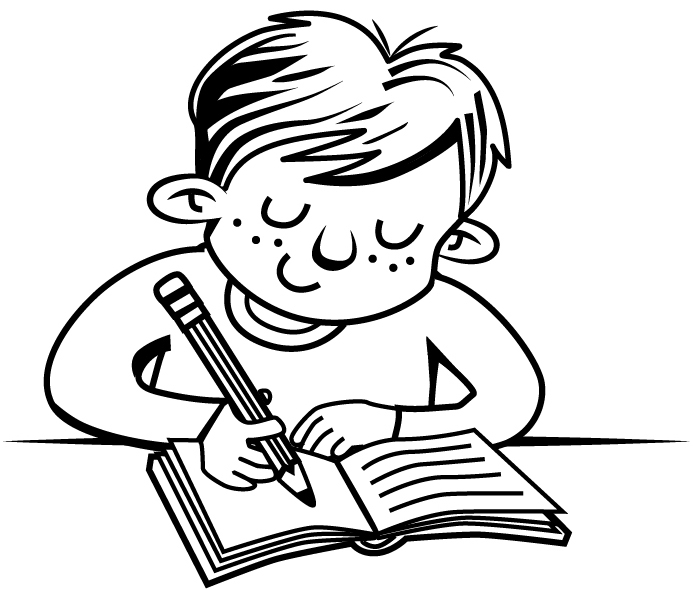 Trouve une image d’oiseau dans un livre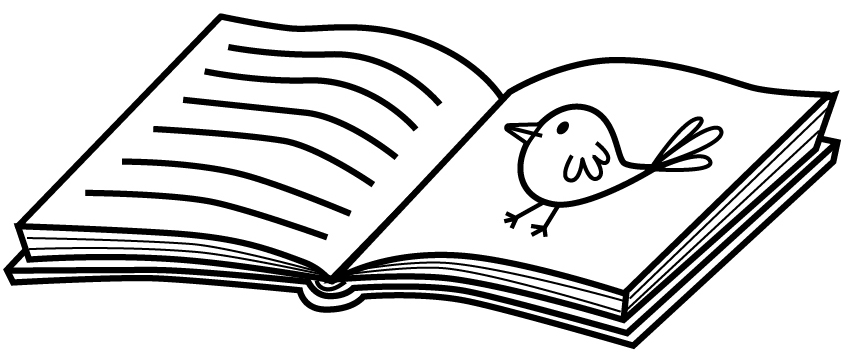 Touche tes orteils 
25 fois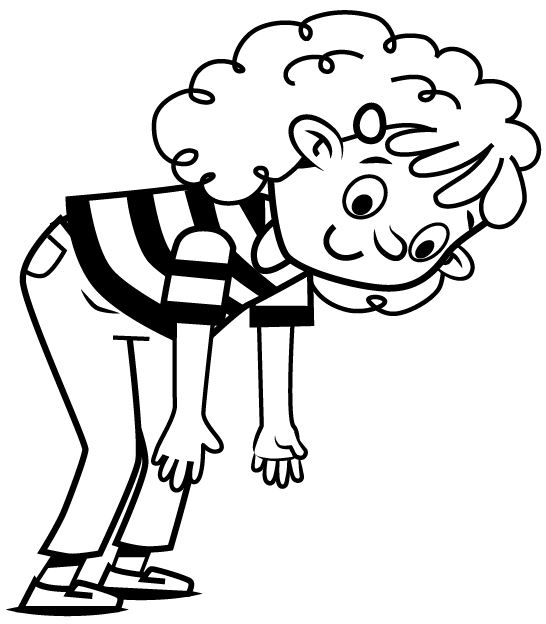 Construis une tour de 
25 cubes emboîtables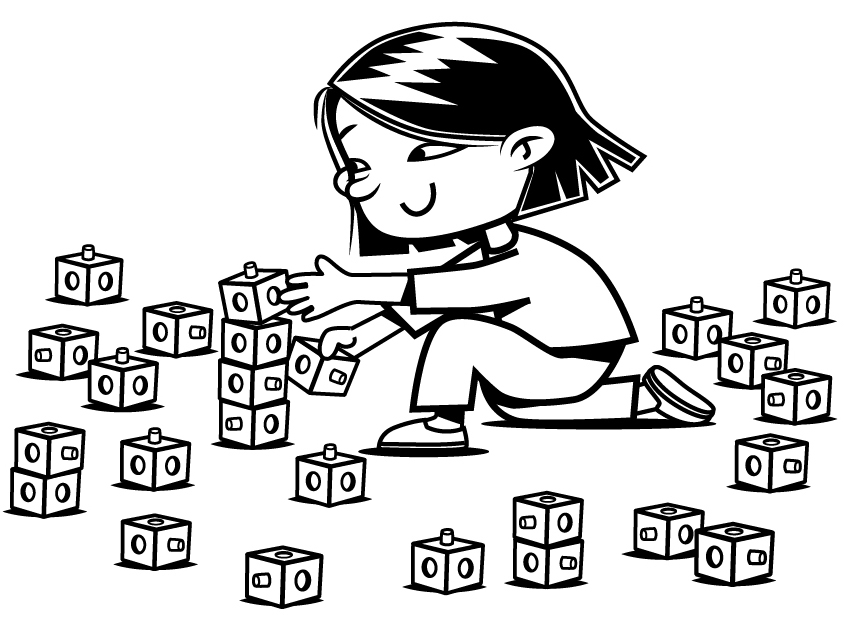 